Autism Services Association, Inc.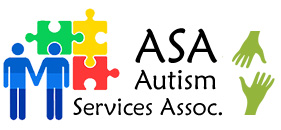 47 Walnut Street, Wellesley Hills, MA  02481TEL: (781) 237-0272        Fax: (781) 237-5020E-Mail: ssmith@autism-ma.orgWebsite:  www.autismservicesassociation.orgInformation, Referral, Education, Supported Employment and Rehabilitation ServicesServing Central and Eastern MassachusettsRISK MANAGEMENT PLANReviewed January 2018                                                                                              The goal of ASA’s Risk Management Plan is to “Promote Quality Services and Manage Risk Effectively”.  Autism Services Association, Inc. is to protect itself against accidental loss or losses which would significantly affect company personnel, property, its budget, or its ability to continue to fulfill its responsibilities.  It is the policy of ASA, that every employee act to reduce the risk of accidental loss or injury to the greatest extent feasible, consistent with carrying out ASA’s mission of helping people with autism and other challenging developmental disabilities shape and develop their own potential to the highest possible level and participate in the goal of community membership and community employment.  We understand that this goal may include risk and individual choice.To accomplish the goal of effective management of risks, a Risk Management Controls System grid has been established to identify and analyze loss exposure and safety hazards, control mechanisms, responsibility and scheduling of reporting and monitoring the results produced or achievement of changes.  The areas of exposure are tracked throughout the organization including Program, Community Employment Services, Transportation, Administrative, Financial, Community Relations, and Human Resources.  The Risk Management Controls System is reviewed and updated periodically.Risk management includes actions taken before and after a loss occurs and is directed towards reducing risks and reducing the frequency and severity of losses.  When analyzing a loss exposure and its treatment, the impact on the agency is evaluated.ASA faces a variety of risks in the course of its daily operations.  Most fall into one of the following categories:General LiabilityProfessional Liability (Including Directors and Officers coverage)Liability to employeesProperty LossVehicle-related LossContractual LiabilityBusiness Loss / InterruptionLoss of ReputationGeneral LiabilityGeneral liability refers to the amount of loss payable to others outside the organization for injury or damage arising from operations.  It applies to personal injury, bodily injury and property loss or damage to a third party resulting from the negligence of the program operations or the employees. Of primary attention is the issue of transportation of program participants and the development of an ASA Fleet Safety Program to minimize loss.Professional Liability (including Directors and Officers Coverage)Claims are most prevalent in the areas of hiring, treatment and termination of employees and employee turnover.  In terms of Directors and Officers liability, program participants and guardians rightfully expect a high level of character, professionalism and ethical conduct.  Directors and Officers must exercise reasonable care and diligence in carrying out their tasks.  Negligence in personnel matters, discrimination issues, and fiscal management is the most common target of Directors and Officers liability claims.  Failure to comply with the Americans with Disabilities Act (ADA) opens yet another arena for possible liability exposure.  Individuals served are vulnerable and there is a need to exercise training of staff in areas or reporting, interaction and professionalism.Liability to EmployeesASA’s liability to its employees includes compensation for job-related accidents or occupational illnesses.  Three types of loss exposure are workers’ compensation claims, employer liability claims, and non-compliance with applicable occupational safety and health regulations.Property LossPhysical property at risk includes real and personal property, whether owned or leased.  The loss may result from fire, accident or theft.  Property may be destroyed, damaged or lost.  The organization may also experience an interruption in normal operations.  Vehicle Related LossRisks include property damage to the vehicle itself, in addition to liability claims for personal injury and property damage as a result of vehicle operation.  The specific types of liability are numerous and run the gamut from minor fender benders to loss of life.  As noted above, ASA has developed and implemented a Fleet Safety Manual and Program to minimize risk, reduce loss and injury, and promote safety.Contractual LiabilityWhen risk is contractually transferred from one party to another, loss exposures can be increased or decreased. Technology is one area that effects our marketing and transparency if the website goes down stakeholders would not be able to access information about the programs that the agency provides.Contractual liabilities can arise out of leases, rental agreements, special service agreements, joint use agreements, cooperative ventures, construction contracts, service contracts with state agencies and contractual labor.Business Loss / InterruptionLoss or reductions of funding and major losses of facilities all create risk. Loss of ReputationLoss of Reputation could result from negative publicity arising from negligent or unethical behavior of staff and/or organization.ASA uses various methods to manage risks to the agency as outlined in the Risk Management Control Systems grid.  Risk AvoidanceASA attempts to serve the unique needs of its target population using assistive technology and safety measures to minimize risk and ensure safety while allowing program participants to be served who may have behavioral, communication and cognitive limitations.While every attempt is made to serve high need individuals and ensure accessibility, ASA may elect to avoid undesirably high safety risks and programs, if the resources are not available to serve and meet those individual needs.Loss Prevention and Loss ReductionRisks inherent in the existence and operation of ASA can be reduced, resulting in a decrease in both frequency and severity of accidental losses.  It is the responsibility of all personnel to conduct the business of the company in such a way as to reduce or prevent hazards to individuals and property and to evaluate the risk cost potential when developing new programs.Risk RetentionIt is general policy of ASA to retain the financial responsibility for its risks of accidental loss to the maximum extent possible without jeopardizing the financial position of the company or the continuation of essential programs.Risk TransferThe financial responsibility for risks may be transferred to others through contractual agreements or through the purchase of insurance.  ASA will purchase insurance when required by law, bond, or contractual agreement.  Commercially insuring risks does not alter the responsibility or personnel of the company for compliance with required and appropriate safety and security standards.Goal:  TO PROMOTE QUALITY SERVICES AND MANAGE RISK EFFECTIVELY.  Risk Management plan incorporates systems of checks and balances that clearly define accountability and monitor critical performance variables.  Control systems are designed to minimize risks and prevent and detect illegal or unethical activity and or fraud, waste and abuse.  Access to critical information is on a need to know basis.ASA Risk Management Controls SystemGoal:  TO PROMOTE QUALITY SERVICES AND MANAGE RISK EFFECTIVELY.  Risk Management plan incorporates systems of checks and balances that clearly define accountability and monitor critical performance variables.  Control systems are designed to minimize risks and prevent and detect illegal or unethical activity and or fraud, waste and abuse.  Access to critical information is on a need to know basis.CORPORATESocial and Media RelationsAny communication with social media and/or the media at large must be restricted and authorized by the Executive Director and/or Program Managers.  This includes requests for interviews, who to contact after hours, use of press releases, or a media relations philosophy.				ExposureControl MechanismResponsibilitySchedule / ReportReview DateOperational Budget lossesInternal:Budget review and modification of income/expense ratioExternalDDS/MRCMass Health contractingExecutive DirectorBusinessManagerInternal-Weekly reviews-Monthly reportsExternal-Board of DirectorsReviewed:Quarterly EmployeesunprofessionalconductTraining,Performance appraisalsExecutive DirectorProgram ManagersTwo-week orientationCertifications of trainingsMonthly trainingsTwo weeksMonthly and annuallyState Funding Reductions-Monthly provider meetings-marketing of the program-Executive    Director-Business Manager-Program ManagersMonthly Annual Exec and Program ReportIndependent Audit ReviewLoss of CARF Accreditation& other state and Federal licensingCARFInternal processesExecutive DirectorProgram ManagersMonthly meetings/minutesReviewedMarch, 2016Vehicle lossFleet Safety ProgramExecutive DirectorBusinessManagerProgram ManagerCompliance reviewed annually by Management annual reports and approved annually by Board of DirectorsReviewed annually